ДЕЯТЕЛЬНОСТЬ БИБЛИОТЕКПавленковские библиотеки – часть истории Воткинского района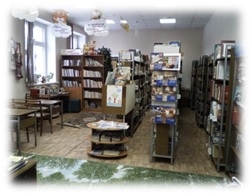 В начале ХХ века Воткинская земля входила в состав Сарапульского уезда Вятской губернии и ознаменовалась активным развитием просветительства. В этом немалую роль сыграли народные библиотеки. Вятское земство старательно способствовало их открытию, считая, что без библиотек невозможно широкое распространение грамотности, особенно в сельской местности. В деревнях и поселках были открыты библиотеки, которые стали называться «павленковскими» и внесли большой вклад в дело просвещения народа и подъем культуры сельского населения.На территории Воткинского района «павленковскими» библиотеками являются: Светлянская (1905 г.), Перевозинская (1906 г.), Камская (1906 г.), Июльская (1910 г.), Кельчинская (1910 г.) сельские библиотеки. За столь долгую историю не раз менялся их облик, но главное – добрые традиции библиотек и их история сохранены до сегодняшнего дня. Открытые в начале 20 века, библиотеки продолжают работать, внося свой вклад в процесс развития российского села.Основные направления работы библиотек Воткинского района
Краеведческая деятельность библиотекОсновная функция библиотек – сохранение и передача культурного наследия будущим поколениям. В последние годы краеведческая работа в библиотеках Воткинского района приобретает новое содержание и новые формы. Это связано с общим подъёмом краеведческого движения, а также интересом местного сообщества к истории, культуре своего края.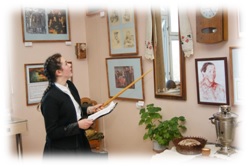 Сотрудники библиотек совместно с Домами культуры и другими учреждениями ведут большую работу по сбору и хранению материалов о прошлом и настоящем своего села, его тружениках, известных людях, исторических памятниках, традициях, обычаях своего народа. Собранный материал хранится в тематических папках – накопителях и на стендах. В библиотеках оформляются комнаты боевой и трудовой славы, краеведческие мини–музеи и уголки. В Верхнепозимской библиотеке открыта музейная комната художника-живописца, уроженца деревни Новые Соломенники – Петра Ивановича Соломенникова. Более 10 лет в Верхнеталицкой библиотеке действует мини-музей поэта, члена Союза писателей России – Александра Алексеевича Гребенкина. К 90-летию со дня рождения народного художника России и Удмуртии Алексея Павловича Холмогорова, уроженца деревни Молчаны в ДК и С «Современник» открыта музейная комната.  Экологическое просвещение населенияЭкологическое просвещение является неотъемлемой частью творческой деятельности библиотек района. Успешно применяя традиционные формы и методы работы в экологическом просвещении, используются новые информационные технологии, которые способствуют формированию экологической культуры, повышению личной ответственности граждан за сохранение и преумножение уникальной природы родного края. Разрабатываются и реализуются экологические проекты совместно с отделами природоохранной деятельности. Совместно с Национальной библиотекой Удмуртской Республики, Министерством природных ресурсов и охраны окружающей среды Удмуртской Республики разработан и реализован проект «Центр экологической и правовой информации в муниципальной библиотеке» (ЦЭПИ). В Районной библиотеке установлен доступ к сети Интернет и справочно–поисковым системам.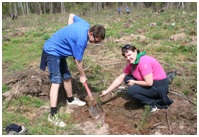 Ежегодно, в рамках акции «Дни защиты окружающей среды от экологической опасности», библиотеки района принимают активное участие в организации экологического просвещения населения. В период проведения акции библиотеками проводятся мероприятия, направленные на защиту окружающей среды, с участием жителей населенных пунктов: «Чистая улица», «Чистый родник»,«Посади дерево» и другие.По итогам республиканских акций и конкурсов, библиотеки Воткинского района неоднократно становились победителями среди библиотек республики, награждались дипломами и памятными призами.В сельских библиотеках работают экологические клубы по интересам: «Друзья природы» (д. Кварса), «Капелька» (с. Светлое, с. Кельчино), «ЭКОС» (д. Гавриловка), «Кузьыли» (д. Кукуи).Программно–проектная деятельность библиотекСельские библиотеки Воткинского района поддерживают творческие инициативы читателей, которые с удовольствием участвуют в республиканских и межрегиональных конкурсах. Библиотеки района неоднократно становились победителями в республиканских конкурсах проектов «Большое чтение»: «Аллея литературных героев»; «Книга – путешественница»; «Путешествие в мир книг» (Районная библиотека); «Три ПО: ПОслушай, ПОиграй, ПОчитай»; «Литературный бильярд» (Перевозинская библиотека); «Библиотека + семьЯ» (Июльская библитотека); «Библио–няня» (Болгуринская библиотека); «Семейные чтения с детьми до 5 лет» (Беркутовская библиотека); «Книжный дозор» (Кварсинская библиотека) и получили гранты на комплектование книжных фондов.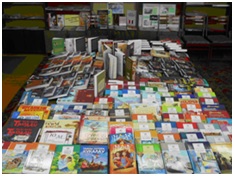 В республиканском профессиональном конкурсе «Лучшая детская библиотека Удмуртии»дипломами победителей были отмечены Нововолковская, Кварсинская,Перевозинская сельские библиотеки и награждены комплектами литературы на сумму более 150 тыс. рублей. Библиотеки – Центры общественного доступа (ЦОД)Участие в целевых Федеральных и республиканских целевых программах позволяет получить дополнительное финансирование для развития культурного потенциала района.В рамках республиканской целевой программы «Развитие информационного общества в Удмуртской Республике» компьютерной техникой с подключением к сети Интернет были оснащены 14 сельских библиотек. Перевозинская сельская библиотека получила высокий статус «модельной».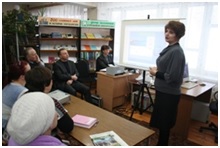 В Кварсинской, Перевозинской, Июльской, Нововолковской библиотеках открыты Центры общественного доступа. Пользователи, обратившиеся в ЦОД, могут найти информацию о законах, функциях и режиме работы государственных и муниципальных органов, реализовать свои конституционные права в области трудового и пенсионного законодательства, охраны здоровья, образования, культуры, правовой защите, трудоустройству, и другим направлениям жизнеобеспечения.Библиотеки – Центры национальных культурВ целях улучшения этнокультурного обслуживания населения, оказания методической и практической помощи сельским библиотекам, на территории муниципального образования «Воткинский район» открыты Центры русской культуры на базе Перевозинской и Кварсинской библиотек и Центр удмуртской культуры на базе Кукуевской библиотеки.На базе библиотек проходят национальные праздники, обряды, встречи, научно-практические конференции. 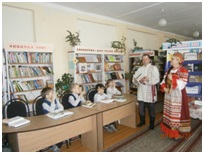 Районная библиотека – главная библиотека Воткинского районаРайонная библиотека Муниципального бюджетного учреждения культуры «Библиотечно–культурный центр» МО  «Воткинский район» является методическим центром для 22 сельских библиотек, координирует их работу, оказывает методическую и практическую помощь, организует круглые столы, проводит научно–практические конференции, методические мероприятия, расширяет информационное обеспечение своих потребителей.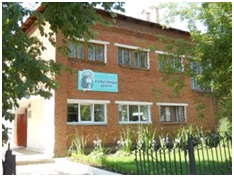 С 2004 года в библиотеке функционирует Центр экологической и правовой информации с доступом к Интернет, что позволяет качественно и оперативно удовлетворять информационные потребности пользователей. Районная библиотека неоднократно становилась победителем республиканских конкурсов, программ и проектов: «Большое чтение», «История библиотек Удмуртии», «Сохраним разнообразие русской культуры», «Дни защиты окружающей среды от экологической опасности», «Прикоснись сердцем к подвигу» и других. В рамках курсов повышения квалификации библиотека организует и проводит республиканские семинары для работников библиотек Удмуртской Республики. Районная библиотека сегодня – это не только культурно–просветительское и досуговое учреждение, но и центр деловой информации, приоритетным направлением которого является повышение качества обслуживания населения.За организацию библиотечного обслуживания Воткинского района, внедрения новых информационных технологий коллектив Районной библиотеки в 2013 году был занесен  на Районную Доску почета.      В 2015 году коллектив Районной библиотеки был отмечен Благодарностью Министерства культуры и туризма за активную пропаганду книги и вклад в развитие библиотечного дела в Удмуртской Республике. 